Pöttinger VITASEM: Proven technology with new detailsMechanical, practical and reliable - the best way to describe the latest generation of Pöttinger VITASEM mechanical seed drills. To ensure the best seed emergence for all sizes of operation, VITASEM seed drills are available in working widths between 2.5 and 4.0 metres and can be teamed up with a choice of seedbed preparation machines. Varying site-specific conditions are covered by a wide range of equipment options. In terms of user-friendliness, these machines are in a class of their own.The proven, versatile coulter systems ensure a neat seed slot for perfect seed placement in almost all operating conditions. The precise multi-metering system is driven mechanically (electric drive is available as an option) and ensures uniform metering of a wide variety of seed material.The main focus of the facelift was to enhance output and ease of use. The hoppers on the new generation models are up to 25 percent larger. Consequently, seed capacity is greater, especially for large-grain seed and seed with little weight per volume unit. This increases the filling intervals and achieves even higher output.Safe fillingThe wide opening is dimensioned to fill easily with big bags or front loader shovel. A wide support for sacks makes it easier to fill by hand. The wide platform provides an ergonomic and safe working environment.Maximum convenienceLighting inside the hopper is available in combination with floodlights on the machine to make filling easier and, above all, safer at night.The improved calibration process sets a new standard in operating convenience. Perfect distribution across the full working width is guaranteed because the catchment trays can be viewed from the side to detect any calibration errors immediately. Pöttinger has designed the the two-part catchment trays to be pulled out to the side. All the settings and the calibration process can be carried out conveniently from the left-hand side of the machine to minimise set-up times.Calibration made simpleCalibration is performed mechanically as standard by turning a calibration handle. The number of rotations is displayed on the terminal. When the final five rotations are reached, an acoustic signal sounds to alert the operator that calibration is about to end. Available as an option, an electric calibration system can also be installed on seed drills with mechanical metering. This makes it as easy to use as machines with electric metering drive, where the calibration process is carried out conveniently at the touch of a button.The optional TEGOSEM flexible hopper is also available, allowing a second component to be distributed at the same time. This is reliably placed behind the seed coulters. Optional press wheels and levelling tines can be fitted to uniformly cover the seed material.Photo preview:  More printer-optimised photos: http://www.poettinger.at/presse 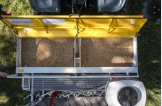 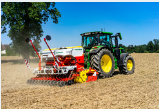 Higher capacity and easier filling thanks to wide hopper openingVITASEM M 3000 DD with FOX 300 D and TEGOSEMhttps://www.poettinger.at/de_at/newsroom/pressebild/110633https://www.poettinger.at/de_at/newsroom/pressebild/120936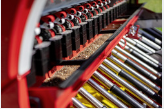 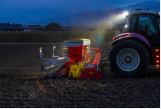 Calibration tray visible from the sideOptimum visibility even at night with optional lighting packagehttps://www.poettinger.at/de_at/newsroom/pressebild/110824https://www.poettinger.at/de_at/newsroom/pressebild/121449